Демо – версияитоговой контрольной работыпо информатикеза курс 7 классаЕдиницы измерения информацииСколько Гбайт информации содержит сообщение объемом  2 в 37 степени бит? (Ответ – одним числом).Сколько Мбайт информации содержит сообщение объемом  2 в 25 степени бит? (Ответ – одним числом).Сколько бит информации содержит сообщение объемом  8 Мб? (Ответ – степень 2).Сколько бит информации содержит сообщение объемом  4096 Кб? (Ответ – степень 2).Сколько Мбит информации содержит сообщение объемом  2 в 24 степени байт? (Ответ – степень 2).Сколько Кбит информации содержит сообщение объемом  2 в 24 степени байт? (Ответ – степень 2).Сколько байт информации содержит сообщение объемом  4 Кбит? (Ответ – степень 2).Сколько байт информации содержит сообщение объемом 64 Гбит? (Ответ – степень 2).Сколько Кб информации содержит сообщение объемом 0,5 Мбайт? (Ответ – одним числом).Сколько бит информации содержит сообщение объемом 0,25 Кбит? (Ответ – одним числом).Обработка текстовой информацииРеферат учащегося по информатике имеет объём 20 Кбайт. Какова мощность алфавита, с помощью которого написан реферат, если реферат содержит 10 страниц, по 32 строки на странице и 64 символа в строке?Для записи текста использовался 256 – символьный алфавит. Какой объем информации в килобайтах содержат 15 страниц текста, если на каждой странице расположено 32 строки по 64 символа в строке?Скорость передачи данныхМодем передал 15Гбайт информации за 32 минуты. С какой скоростью модем передаст информацию. Значение скорости записать в Мбит/с.Скорость передачи данных по некоторому каналу связи равна 256000 бит/с. Передача данных через это соединение заняла 64 секунд. Определите информационный объём переданных данных в килобайтах. Скорость передачи данных по некоторому каналу связи равна 512000 бит/с. Передача данных через это соединение заняла 16 секунд. Определите информационный объём переданных данных в килобайтах. Обработка графической информацииДля хранения растрового изображения размером 64*64 пикселя отвели 512 байтов памяти. Каково максимально возможное число цветов в палитре изображения?Дисплей работает с 256-цветной палитрой в режиме 640*400 пикселей. Для кодирования изображения требуется 1250 Кбайт. Сколько страниц видеопамяти оно занимает?Какой объем видеопамяти необходим для хранения двух страниц изображения при условии, что разрешающая способность дисплея равна 640 * 350 пикселей, а количество используемых цветов – 16?Компьютерное представление текстовой информацииВ кодировке ASCII заглавные латинские буквы от А до Z  последовательно кодируются целыми числами от 161 до 186 включительно. Декодируйте последовательность чисел 162, 165, 167, 169, 174 и запишите получившееся слово, не разделяя ничем его буквы.В кодировке ASCII заглавные латинские буквы от А до Z  последовательно кодируются целыми числами от 161 до 186 включительно. Декодируйте последовательность чисел 161. 178. 178. 161. 185  и запишите получившееся слово, не разделяя ничем его буквы.Латинский алфавит для справки: ABCDEFGHIJKLMNOPQRSTUVWXYZФайлы и файловая структураФайл Информатика.txt храниться на жестком диске в каталоге Экзамен, который является подкаталогом  каталога  Документы. Восстановите полное имя файла и закодируйте его буквами (в ответ запишите соответствующую последовательность букв)Файл Слон.png храниться на жестком диске в каталоге Звери, который является подкаталогом  каталога  Цирк. Восстановите полное имя файла и закодируйте его буквами (в ответ запишите соответствующую последовательность букв)По представленной ниже файловой структуре диска E:/ запишите полные имена графических (текстовых) файлов: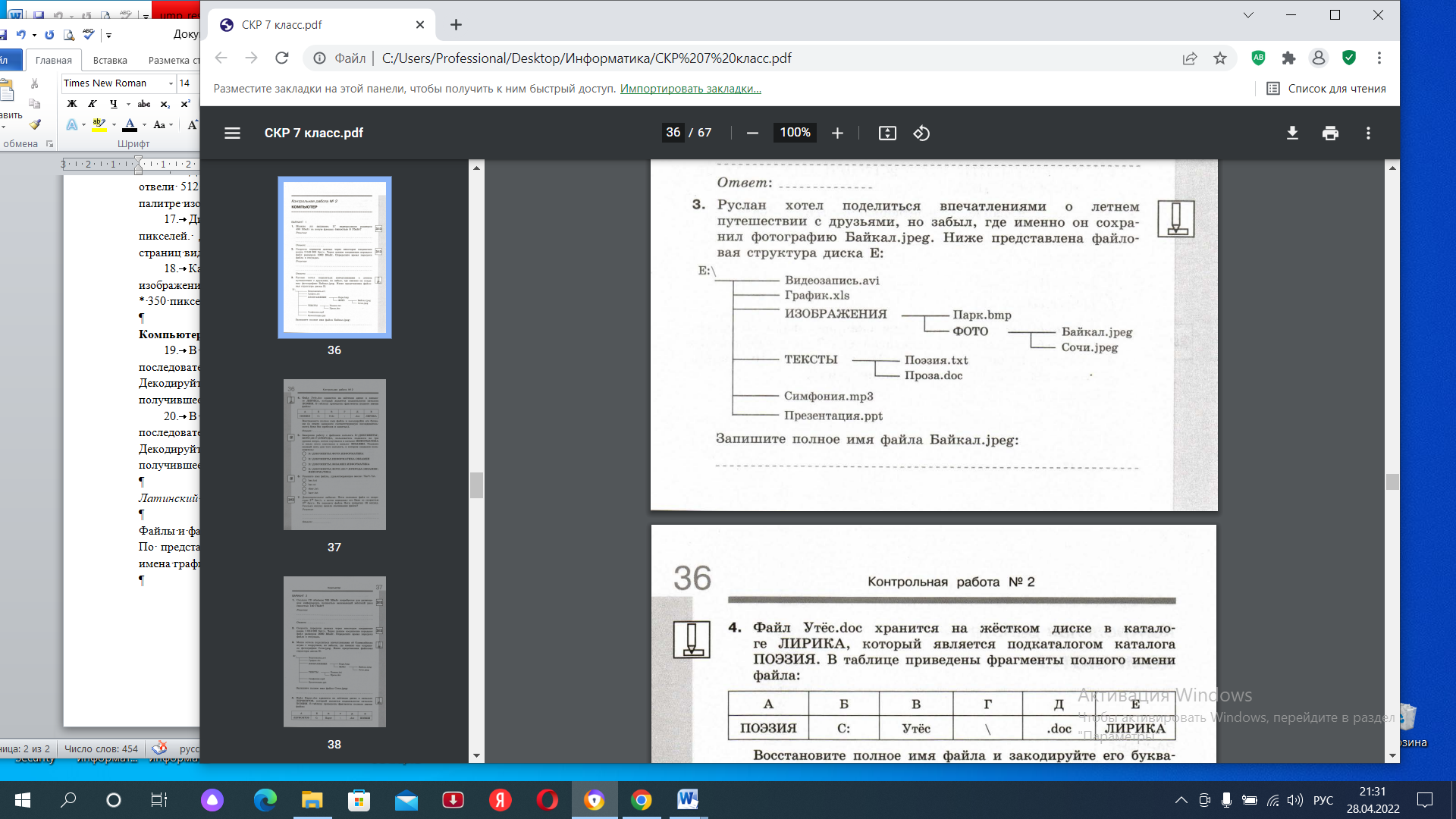 АБВГДЕС:ЭкзаменИнформатикаДокументы\.txtАБВГДЕЗвери.png\С:СлонЦирк